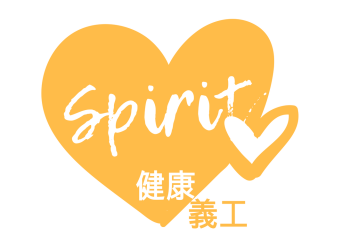 健康義工精神大獎提名表格 (由提名人填寫)提名內容：(提名內容不多於1000字，以中文填寫，敘述參加者的義工服務經歷和貢獻。)提名人聲明：本人謹此聲明此提名表格所填寫內容正確無誤，並同意：遵守一切提名規則；香港公開大學及評審團所作之一切決定為最後裁決；3. 如所提名之健康義工獲獎，本人允許提名資料對外公開，以配合健康義工服務宣傳活動。健康義工聲明：本人謹此聲明此提名表格所填寫內容正確無誤，並同意：遵守一切參加規則，並願意接受提名參加「健康義工精神大獎」; 香港公開大學及評審團所作之一切決定為最後裁決；如本人獲獎，本人允許提名資料對外公開，以配合健康義工服務宣傳活動。提名及參加規則：提名機構/組織及其提名之健康義工必須曾經參加香港公開大學舉辦之「賽馬會社區守望相助課程」。提名表格可於課程網頁http://hhw.ouhk.edu.hk下載。提名內容不多於1000字，以中文填寫，並必須是事實。每間機構/組織可提名多於一位健康義工，名額不限。每份表格只可提名一位健康義工。每位參加者/團隊只可以接受一個提名。提名內容將有機會被大學用作健康教育及義工服務宣傳用途。提名日期：2019年10月26日至2020年4月30日 (郵戳日期) 。將填妥的提名表格郵寄至：香港九龍何文田香港公開大學護理及健康學院關靜文小姐收信封請註明「健康義工精神大獎」提名機構/組織名稱：參加者/團隊名稱：參加組別（請合適的組別）：   學生組（全日制學生）   成人組（18-60歲）   老友組（60歲以上）   團隊組機構/組織提名人：簽名 名稱職位日期機構/組織聯絡人：名稱(請提供機構代表資料，以作日後聯絡用途。)電話電郵參加者/團隊：簽名日期電話電郵